1 %-os kitöltő programok a NAV honlapon (22EGYSZA)https://nav.gov.hu/nyomtatvanyok/letoltesek/nyomtatvanykitolto_programok/nyomtatvanykitolto_programok_nav/22EGYSZA 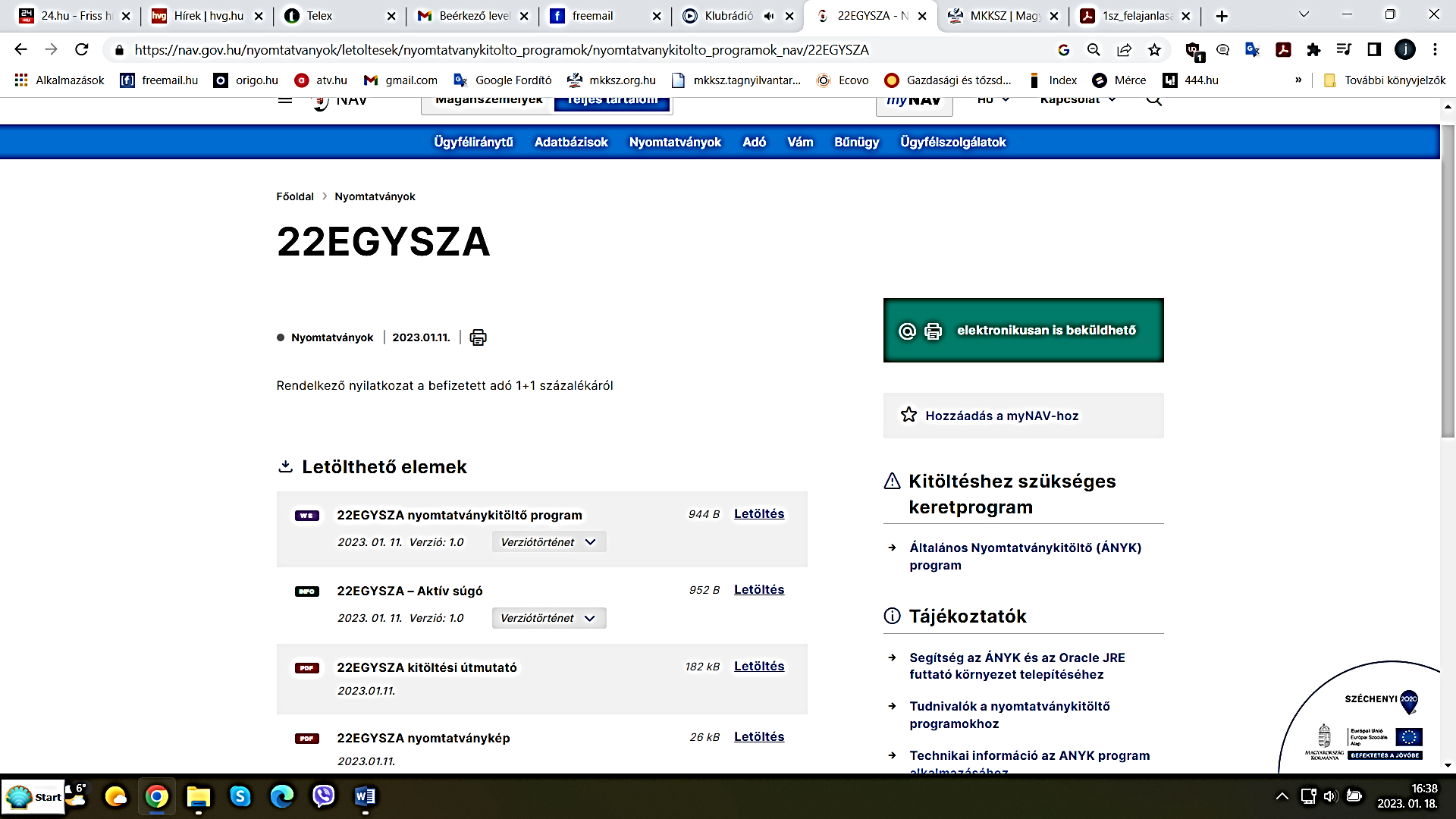 